ZPRAVODAJ MISTROVSTVÍ PRAHY 4 2019/2020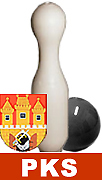 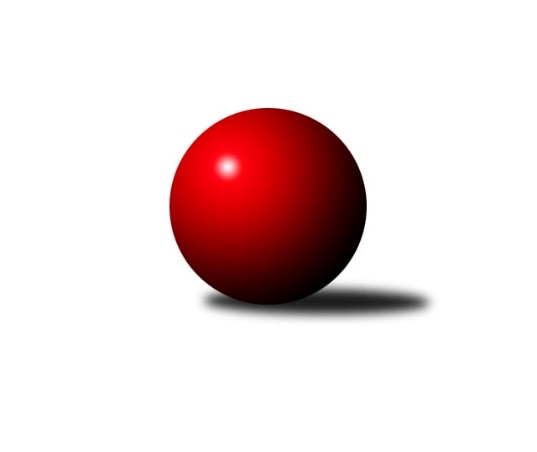 Č.13Výsledky 13. kolaSouhrnný přehled výsledků:SC Olympia Radotín C	- SC Olympia Radotín B	1:7	1849:2196	1.0:11.0	15.1.TJ Sokol Praha-Vršovice D	- TJ Sokol Rudná D	1:7	2069:2165	4.0:8.0	15.1.AC Sparta Praha C	- TJ Sokol Rudná E	6:2	2411:2307	8.0:4.0	15.1.PSK Union Praha C	- SK Rapid Praha B	7:1	2141:2039	7.5:4.5	16.1.Slavoj Velké Popovice C	- SK Meteor Praha E	5:3	2298:2262	7.0:5.0	16.1.Tabulka družstev:	1.	AC Sparta Praha C	12	10	1	1	68.0 : 28.0 	89.0 : 55.0 	 2240	21	2.	TJ Sokol Rudná D	11	9	0	2	59.0 : 29.0 	85.0 : 47.0 	 2245	18	3.	SK Meteor Praha E	12	8	1	3	62.0 : 34.0 	78.5 : 65.5 	 2253	17	4.	TJ Astra Zahradní Město C	11	7	1	3	57.0 : 31.0 	79.0 : 53.0 	 2171	15	5.	SC Olympia Radotín B	12	7	1	4	55.0 : 41.0 	81.0 : 63.0 	 2251	15	6.	Slavoj Velké Popovice C	12	5	2	5	44.0 : 52.0 	73.0 : 71.0 	 2116	12	7.	TJ Sokol Praha-Vršovice D	12	5	1	6	50.0 : 46.0 	75.5 : 68.5 	 2185	11	8.	TJ Sokol Rudná E	12	5	1	6	46.0 : 50.0 	69.5 : 74.5 	 2198	11	9.	PSK Union Praha C	12	4	0	8	40.0 : 56.0 	67.5 : 76.5 	 2191	8	10.	SC Olympia Radotín C	12	1	0	11	18.0 : 78.0 	34.0 : 110.0 	 1826	2	11.	SK Rapid Praha B	12	0	0	12	21.0 : 75.0 	48.0 : 96.0 	 2047	0Podrobné výsledky kola:	 SC Olympia Radotín C	1849	1:7	2196	SC Olympia Radotín B	Ondřej Hajný	 	 156 	 174 		330 	 0:2 	 387 	 	174 	 213		Eva Hucková	Daniel Burian	 	 200 	 183 		383 	 1:1 	 373 	 	185 	 188		Tatiana Vydrová	Leoš Labuta	 	 167 	 146 		313 	 0:2 	 339 	 	173 	 166		Květa Dvořáková *1	Karel Svoboda	 	 106 	 103 		209 	 0:2 	 338 	 	176 	 162		Renáta Francová	Jan Kalina	 	 174 	 168 		342 	 0:2 	 388 	 	180 	 208		Pavel Šimek	Milan Čermák	 	 130 	 142 		272 	 0:2 	 371 	 	186 	 185		Radek Paukrozhodčí: střídání: *1 od 51. hodu Martin ŠimekNejlepší výkon utkání: 388 - Pavel Šimek	 TJ Sokol Praha-Vršovice D	2069	1:7	2165	TJ Sokol Rudná D	Tomáš Čurda	 	 172 	 168 		340 	 0:2 	 360 	 	182 	 178		Luboš Machulka	Josef Novotný	 	 180 	 173 		353 	 0:2 	 418 	 	211 	 207		Marek Dvořák	Miroslav Kettner	 	 162 	 182 		344 	 1:1 	 352 	 	189 	 163		Jaroslav Mařánek	Pavel Brož	 	 138 	 172 		310 	 0:2 	 347 	 	171 	 176		Zdeněk Mašek	Karel Radil	 	 183 	 162 		345 	 1:1 	 369 	 	175 	 194		Petr Fišer	Lukáš Pelánek	 	 199 	 178 		377 	 2:0 	 319 	 	171 	 148		Helena Machulkovározhodčí: Nejlepší výkon utkání: 418 - Marek Dvořák	 AC Sparta Praha C	2411	6:2	2307	TJ Sokol Rudná E	Jiří Lankaš	 	 182 	 200 		382 	 1:1 	 399 	 	212 	 187		Karel Novotný	Pavel Pavlíček	 	 236 	 238 		474 	 2:0 	 405 	 	206 	 199		Zdeněk Mora	Kristina Řádková	 	 184 	 209 		393 	 1:1 	 379 	 	194 	 185		Jan Mařánek	Stanislav Řádek	 	 202 	 177 		379 	 1:1 	 370 	 	191 	 179		Jan Rokos	Jan Červenka	 	 199 	 218 		417 	 2:0 	 381 	 	194 	 187		Milan Drhovský	Tomáš Sůva	 	 182 	 184 		366 	 1:1 	 373 	 	193 	 180		Filip Makovskýrozhodčí: Nejlepší výkon utkání: 474 - Pavel Pavlíček	 PSK Union Praha C	2141	7:1	2039	SK Rapid Praha B	Alena Rauwolfová	 	 177 	 177 		354 	 1:1 	 369 	 	210 	 159		Josef Dvořák	Květuše Pytlíková	 	 182 	 180 		362 	 1:1 	 340 	 	158 	 182		Pavel Mach	Miloslav Fous	 	 170 	 188 		358 	 1:1 	 349 	 	190 	 159		Petr Švenda	Renata Göringerová	 	 201 	 175 		376 	 1:1 	 346 	 	170 	 176		Marek Švanda	Milan Lukeš	 	 185 	 155 		340 	 2:0 	 309 	 	160 	 149		Jiří Potměšil	Jitka Vykouková	 	 172 	 179 		351 	 1.5:0.5 	 326 	 	147 	 179		Roman Hašekrozhodčí: Nejlepší výkon utkání: 376 - Renata Göringerová	 Slavoj Velké Popovice C	2298	5:3	2262	SK Meteor Praha E	Jan Kratochvíl	 	 196 	 157 		353 	 1:1 	 361 	 	168 	 193		Bohumil Fojt	Jaruška Havrdová	 	 199 	 205 		404 	 2:0 	 385 	 	188 	 197		Petra Grulichová	Gabriela Jirásková	 	 213 	 175 		388 	 0:2 	 463 	 	241 	 222		Zuzana Edlmannová	Ludmila Kaprová	 	 204 	 189 		393 	 2:0 	 286 	 	145 	 141		Mikoláš Dvořák	Josef Vodešil	 	 211 	 188 		399 	 1:1 	 380 	 	156 	 224		Jana Fojtová	Tomáš Vinš	 	 161 	 200 		361 	 1:1 	 387 	 	194 	 193		Miroslava Martincovározhodčí: Nejlepší výkon utkání: 463 - Zuzana EdlmannováPořadí jednotlivců:	jméno hráče	družstvo	celkem	plné	dorážka	chyby	poměr kuž.	Maximum	1.	Marek Dvořák 	TJ Sokol Rudná D	415.70	289.5	126.2	6.3	5/6	(441)	2.	Zuzana Edlmannová 	SK Meteor Praha E	414.20	288.2	126.0	8.2	6/7	(463)	3.	Pavel Pavlíček 	AC Sparta Praha C	413.92	293.0	120.9	6.5	6/7	(474)	4.	Luboš Machulka 	TJ Sokol Rudná D	402.42	280.0	122.4	7.9	6/6	(455)	5.	Renata Göringerová 	PSK Union Praha C	401.38	282.0	119.4	9.5	7/7	(448)	6.	Karel Novotný 	TJ Sokol Rudná E	396.23	286.1	110.1	11.6	7/7	(425)	7.	Miloslav Fous 	PSK Union Praha C	395.33	283.2	112.2	8.6	6/7	(441)	8.	Jaruška Havrdová 	Slavoj Velké Popovice C	394.17	284.4	109.8	9.0	5/7	(417)	9.	Tomáš Turnský 	TJ Astra Zahradní Město C	392.13	275.2	116.9	9.6	6/6	(463)	10.	Petr Fišer 	TJ Sokol Rudná D	392.03	278.6	113.5	9.1	5/6	(432)	11.	Miroslav Klabík 	TJ Sokol Praha-Vršovice D	388.67	282.4	106.2	10.3	6/6	(432)	12.	Eva Hucková 	SC Olympia Radotín B	386.67	277.7	109.0	11.1	6/6	(425)	13.	Miroslav Kettner 	TJ Sokol Praha-Vršovice D	386.11	272.3	113.8	11.7	5/6	(410)	14.	Miroslava Martincová 	SK Meteor Praha E	385.50	274.9	110.6	9.7	6/7	(405)	15.	Zdeněk Mora 	TJ Sokol Rudná E	384.83	280.5	104.3	11.0	7/7	(423)	16.	Radek Pauk 	SC Olympia Radotín B	384.53	277.8	106.7	11.6	5/6	(419)	17.	Lukáš Pelánek 	TJ Sokol Praha-Vršovice D	383.90	271.5	112.4	9.5	5/6	(414)	18.	Květuše Pytlíková 	PSK Union Praha C	381.86	279.7	102.2	12.3	7/7	(422)	19.	Jan Červenka 	AC Sparta Praha C	381.02	267.8	113.2	11.8	7/7	(446)	20.	Bohumil Fojt 	SK Meteor Praha E	380.83	280.1	100.8	10.1	7/7	(416)	21.	Tomáš Sůva 	AC Sparta Praha C	380.33	267.3	113.0	11.1	7/7	(430)	22.	Jan Mařánek 	TJ Sokol Rudná E	379.71	270.4	109.3	10.3	7/7	(419)	23.	Pavel Šimek 	SC Olympia Radotín B	377.52	265.3	112.2	9.5	5/6	(406)	24.	Tatiana Vydrová 	SC Olympia Radotín B	376.81	267.7	109.1	11.8	6/6	(402)	25.	Tomáš Doležal 	TJ Astra Zahradní Město C	376.33	276.1	100.3	15.5	5/6	(414)	26.	Martin Smetana 	SK Meteor Praha E	375.30	268.9	106.4	13.4	5/7	(412)	27.	Petra Grulichová 	SK Meteor Praha E	375.25	270.9	104.4	11.4	6/7	(403)	28.	Martin Šimek 	SC Olympia Radotín B	373.53	270.7	102.8	11.5	5/6	(395)	29.	Jan Seidl 	TJ Astra Zahradní Město C	370.68	263.5	107.2	11.4	5/6	(416)	30.	Jana Fišerová 	TJ Sokol Rudná D	369.50	267.4	102.1	15.6	5/6	(388)	31.	Marek Pavlíček 	AC Sparta Praha C	369.13	266.9	102.3	14.4	5/7	(398)	32.	Petr Majerníček 	TJ Astra Zahradní Město C	367.40	271.3	96.2	15.5	5/6	(411)	33.	Milan Mrvík 	TJ Astra Zahradní Město C	367.33	271.9	95.4	14.3	6/6	(444)	34.	Josef Vodešil 	Slavoj Velké Popovice C	367.17	263.3	103.8	12.3	6/7	(399)	35.	Jiří Lankaš 	AC Sparta Praha C	366.71	262.9	103.8	13.1	7/7	(432)	36.	Roman Mrvík 	TJ Astra Zahradní Město C	364.29	262.3	102.0	12.1	6/6	(439)	37.	Jan Rokos 	TJ Sokol Rudná E	363.95	262.0	102.0	12.0	7/7	(394)	38.	Pavel Brož 	TJ Sokol Praha-Vršovice D	361.43	262.6	98.8	16.8	6/6	(401)	39.	Luboš Kučera 	TJ Sokol Praha-Vršovice D	361.35	265.3	96.1	14.9	5/6	(426)	40.	Jaroslav Mařánek 	TJ Sokol Rudná D	358.69	256.9	101.8	11.8	6/6	(413)	41.	Pavel Mach 	SK Rapid Praha B	356.86	248.9	107.9	12.2	7/8	(424)	42.	Gabriela Jirásková 	Slavoj Velké Popovice C	356.67	261.6	95.1	17.1	6/7	(399)	43.	Miloš Dudek 	SC Olympia Radotín B	355.43	256.3	99.2	14.3	4/6	(390)	44.	Tomáš Vinš 	Slavoj Velké Popovice C	353.79	259.6	94.2	16.9	7/7	(384)	45.	Kristina Řádková 	AC Sparta Praha C	353.33	247.0	106.3	12.7	5/7	(414)	46.	Zdeněk Mašek 	TJ Sokol Rudná D	352.33	254.2	98.1	14.2	6/6	(396)	47.	Jan Kratochvíl 	Slavoj Velké Popovice C	350.60	258.3	92.3	16.5	7/7	(401)	48.	Jan Kalina 	SC Olympia Radotín C	348.69	264.8	83.9	18.7	6/6	(414)	49.	Jana Fojtová 	SK Meteor Praha E	348.53	257.1	91.4	14.1	5/7	(380)	50.	Ludmila Kaprová 	Slavoj Velké Popovice C	345.84	250.7	95.2	16.9	5/7	(402)	51.	Petr Švenda 	SK Rapid Praha B	344.23	253.1	91.1	14.7	8/8	(416)	52.	Tomáš Sysala 	AC Sparta Praha C	344.20	253.6	90.7	17.4	5/7	(379)	53.	Milan Drhovský 	TJ Sokol Rudná E	341.72	252.2	89.6	15.0	5/7	(381)	54.	Jindřich Zajíček 	PSK Union Praha C	339.70	249.2	90.5	16.3	5/7	(365)	55.	Josef Dvořák 	SK Rapid Praha B	339.08	255.9	83.2	18.2	6/8	(369)	56.	Helena Hanzalová 	PSK Union Praha C	336.58	249.6	87.0	16.5	6/7	(368)	57.	Marek Švanda 	SK Rapid Praha B	335.46	253.1	82.3	19.9	6/8	(383)	58.	Zdeněk Poutník 	PSK Union Praha C	331.50	241.9	89.6	18.3	6/7	(376)	59.	Roman Hašek 	SK Rapid Praha B	327.86	239.0	88.8	19.0	7/8	(354)	60.	Filip Makovský 	TJ Sokol Rudná E	323.50	238.7	84.8	16.9	7/7	(373)	61.	Jiří Potměšil 	SK Rapid Praha B	319.77	239.7	80.1	21.2	7/8	(371)	62.	Tomáš Čurda 	TJ Sokol Praha-Vršovice D	318.25	237.8	80.5	20.1	4/6	(361)	63.	Ludmila Zlatníková 	SC Olympia Radotín C	304.67	216.8	87.9	21.4	6/6	(329)	64.	Ivana Bandasová 	Slavoj Velké Popovice C	298.87	222.1	76.8	22.8	5/7	(371)	65.	Milan Čermák 	SC Olympia Radotín C	298.58	220.7	77.9	22.0	6/6	(355)	66.	Petr Zlatník 	SC Olympia Radotín C	289.75	214.5	75.3	23.5	4/6	(334)	67.	Leoš Labuta 	SC Olympia Radotín C	288.49	222.5	65.9	25.2	5/6	(340)	68.	Petr Žáček 	SC Olympia Radotín C	244.00	187.0	57.0	29.0	4/6	(274)		Jakub Vodička 	TJ Astra Zahradní Město C	405.50	299.5	106.0	8.8	2/6	(414)		Martin Povolný 	SK Meteor Praha E	389.92	276.2	113.8	9.4	4/7	(428)		Pavel Eder 	SK Rapid Praha B	383.83	271.8	112.0	14.5	4/8	(402)		Petr Zelenka 	TJ Sokol Rudná E	383.00	282.8	100.3	9.8	2/7	(401)		Petr Klíma 	SC Olympia Radotín B	379.78	271.8	108.0	12.4	3/6	(398)		Jitka Vykouková 	PSK Union Praha C	376.25	264.8	111.4	11.2	3/7	(386)		Pavel Kratochvíl 	TJ Astra Zahradní Město C	372.75	277.3	95.5	15.5	2/6	(379)		Karel Radil 	TJ Sokol Praha-Vršovice D	369.39	269.7	99.7	13.3	3/6	(393)		Markéta Dymáčková 	Slavoj Velké Popovice C	368.67	272.0	96.7	16.5	2/7	(397)		Vladimír Dvořák 	SC Olympia Radotín B	366.50	270.0	96.5	11.0	2/6	(402)		Květa Dvořáková 	SC Olympia Radotín B	362.00	259.0	103.0	16.0	1/6	(362)		Stanislav Řádek 	AC Sparta Praha C	361.67	266.8	94.8	15.8	2/7	(403)		Petr Janata 	Slavoj Velké Popovice C	358.33	270.8	87.5	14.2	2/7	(372)		Daniel Volf 	TJ Astra Zahradní Město C	356.00	272.8	83.3	17.3	2/6	(361)		Alena Rauwolfová 	PSK Union Praha C	354.00	246.0	108.0	12.0	2/7	(354)		Daniel Burian 	SC Olympia Radotín C	349.29	259.3	90.0	18.9	2/6	(383)		Ondřej Hajný 	SC Olympia Radotín C	346.79	247.3	99.5	15.6	2/6	(389)		Josef Novotný 	TJ Sokol Praha-Vršovice D	342.83	246.5	96.3	13.0	2/6	(393)		Jaroslav Svozil 	SK Rapid Praha B	342.80	250.2	92.6	16.4	5/8	(403)		Milan Lukeš 	PSK Union Praha C	340.00	237.0	103.0	6.0	1/7	(340)		Jaromír Steindl 	SK Meteor Praha E	339.08	251.8	87.3	19.0	3/7	(411)		Petr Hnilička 	SC Olympia Radotín C	338.60	249.6	89.0	15.8	1/6	(351)		Renáta Francová 	SC Olympia Radotín B	338.00	260.0	78.0	23.0	1/6	(338)		Martin Berezněv 	TJ Sokol Rudná E	336.33	242.7	93.7	18.3	2/7	(360)		Naďa Elstnerová 	PSK Union Praha C	332.83	246.8	86.0	13.5	3/7	(345)		Jan Štěrba 	TJ Sokol Rudná D	321.00	242.0	79.0	23.0	1/6	(321)		Helena Machulková 	TJ Sokol Rudná D	320.50	243.5	77.0	19.0	2/6	(322)		Mikoláš Dvořák 	SK Meteor Praha E	286.00	210.0	76.0	21.0	1/7	(286)		Kateřina Šanderová 	TJ Sokol Praha-Vršovice D	275.83	210.0	65.8	29.8	2/6	(296)		Matyáš Vančura 	TJ Sokol Rudná D	268.00	217.0	51.0	35.0	1/6	(268)		Karel Svoboda 	SC Olympia Radotín C	239.50	173.0	66.5	30.5	2/6	(270)Sportovně technické informace:Starty náhradníků:registrační číslo	jméno a příjmení 	datum startu 	družstvo	číslo startu25990	Tomáš Vinš	16.01.2020	Slavoj Velké Popovice C	2x25607	Ludmila Kaprová	16.01.2020	Slavoj Velké Popovice C	2x14501	Jaruška Havrdová	16.01.2020	Slavoj Velké Popovice C	2x2585	Josef Vodešil	16.01.2020	Slavoj Velké Popovice C	1x10264	Jan Kratochvíl	16.01.2020	Slavoj Velké Popovice C	2x24714	Gabriela Jirásková	16.01.2020	Slavoj Velké Popovice C	2x
Hráči dopsaní na soupisku:registrační číslo	jméno a příjmení 	datum startu 	družstvo	26321	Milan Lukeš	16.01.2020	PSK Union Praha C	Program dalšího kola:14. kolo27.1.2020	po	17:30	SK Rapid Praha B - SC Olympia Radotín C	29.1.2020	st	17:00	SC Olympia Radotín B - AC Sparta Praha C				SK Meteor Praha E - -- volný los --	30.1.2020	čt	17:00	TJ Sokol Rudná D - PSK Union Praha C	30.1.2020	čt	17:30	TJ Astra Zahradní Město C - TJ Sokol Praha-Vršovice D	31.1.2020	pá	17:30	TJ Sokol Rudná E - Slavoj Velké Popovice C	Zpracoval: Pavel Strnad   776 172 852 ＠ strnad67@gmail.comNejlepší šestka kola - absolutněNejlepší šestka kola - absolutněNejlepší šestka kola - absolutněNejlepší šestka kola - absolutněNejlepší šestka kola - dle průměru kuželenNejlepší šestka kola - dle průměru kuželenNejlepší šestka kola - dle průměru kuželenNejlepší šestka kola - dle průměru kuželenNejlepší šestka kola - dle průměru kuželenPočetJménoNázev týmuVýkonPočetJménoNázev týmuPrůměr (%)Výkon6xPavel PavlíčekSparta C4742xZuzana EdlmannováMeteor E124.344635xZuzana EdlmannováMeteor E4637xMarek DvořákRudná D122.94184xMarek DvořákRudná D4184xPavel PavlíčekSparta C122.374746xJan ČervenkaSparta C4171xPavel ŠimekRadotín B111.493882xZdeněk MoraRudná E4052xEva HuckováRadotín B111.23874xJaruška HavrdováV.Popovice C4043xLukáš PelánekVršovice D110.85377